О внесении изменения в постановление Государственного Собрания (Ил Тумэн) Республики Саха (Якутия) «О проекте закона Республики Саха (Якутия) «О статусе многодетнойсемьи в Республике Саха (Якутия)»Государственное Собрание (Ил Тумэн) Республики Саха (Якутия)                                      п о с т а н о в л я е т:1. Внести в абзац второй пункта 2 постановления Государственного Собрания                      (Ил Тумэн) Республики Саха (Якутия) от 21 марта 2019 года ГС № 123-VI                                      «О проекте закона Республики Саха (Якутия) «О статусе многодетной семьи в Республике Саха (Якутия)» изменение, заменив слова «до 10 апреля 2019 года» словами                                 «до 22 мая 2019 года».2. Направить настоящее постановление Главе Республики Саха (Якутия), 
в Правительство Республики Саха (Якутия), Прокуратуру Республики Саха (Якутия), Управление Министерства юстиции Российской Федерации по Республике Саха (Якутия), народным депутатам Республики Саха (Якутия), в представительные органы муниципальных образований, региональные отделения политических партий.3. Настоящее постановление вступает в силу с момента его принятия.Председатель Государственного Собрания   (Ил Тумэн) Республики Саха (Якутия) 					П.ГОГОЛЕВг.Якутск, 25 апреля 2019 года          ГС № 163-VI                        ГОСУДАРСТВЕННОЕ СОБРАНИЕ(ИЛ ТУМЭН)РЕСПУБЛИКИ САХА (ЯКУТИЯ)                          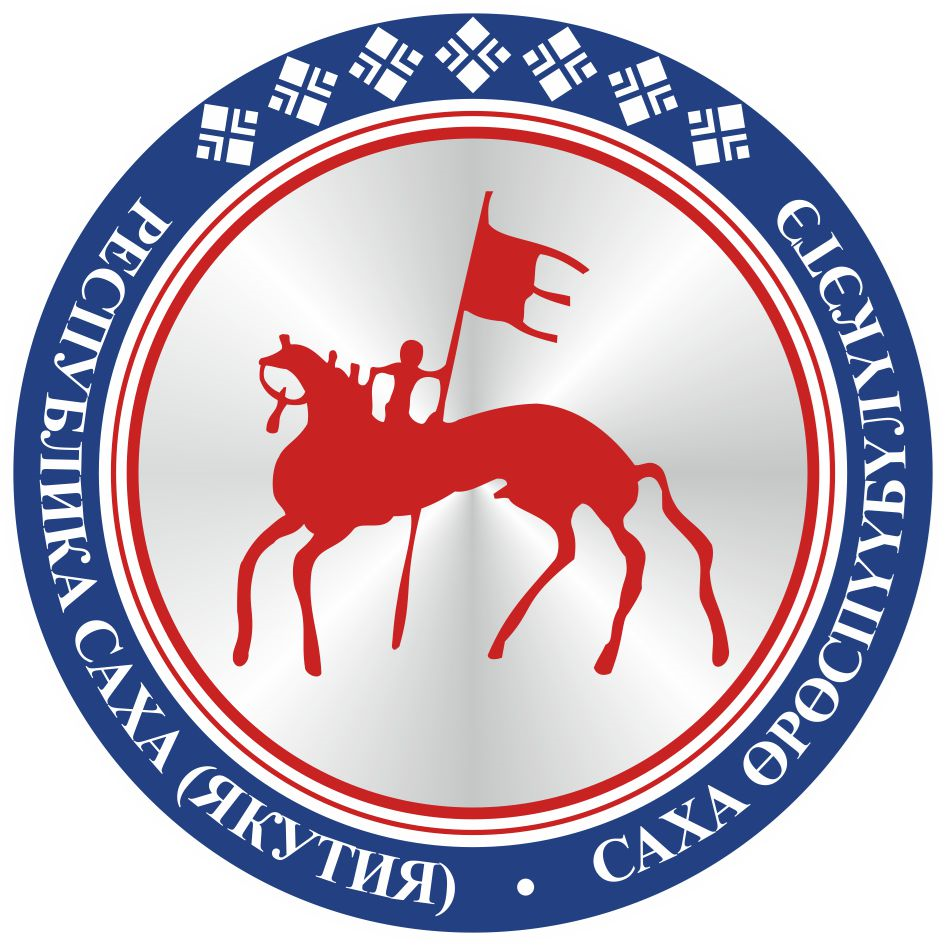                                       САХА  ЈРЈСПҐҐБҐЛҐКЭТИНИЛ ТYMЭНЭ                                                                      П О С Т А Н О В Л Е Н И ЕУ У Р А А Х